Bottom of Form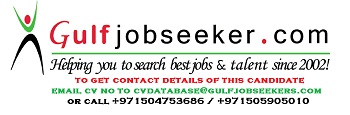 Gulfjobseeker.com CV No: 182952Seeking senior level assignments in Production, Erection & Commissioning, and Operation with an organization of repute. Professional Profile A seasoned professional with over 19 years' rich experience in Production Operations, Material Management, Operations& Preventive Maintenance as well as Erection & commissioning. Currently working with Flex Americas SA De -Mexico as Plant Head. Proven abilities to enhance the production process operations optimize resource & capacity utilization; escalate productivity & operational efficiencies; while curtailing costs / expenses. A dynamic leader with abilities in motivating teams in optimizing their contribution levels. Excellent planning, organizational and interpersonal skills. Core Competencies Production Operations Overseeing production related tasks including planning, procurement, control & trouble shooting for achieving the planned periodic schedules. Deciding on sourcing of material from vendors based on quality for new products. Involved in taking corrective actions whenever the rejections exceeds the set targets. Selecting the most appropriate machine & involved in trouble shooting. Conducting tests to ensure operational effectiveness of plant & equipment. Implementing ISO activities & training fresh engineers. Selection of competent manpower and technical’s for the plantMaterials Management Efficiently managing the inventory as per the ISP (inventory, sales & production) projections for ensuring ready availability of material. Material procurement & purchase planning, ensuring continuous supply at optimum costs. Formulating MIS reports for facilitating decision making by the top management. Documentation and data control. Budgeting and cost comparative. Maintenance/Operations Planning and effecting preventive maintenance schedules of various machineries and instruments to increase machine up time and equipment reliability. Proactively identifying areas of obstruction/breakdowns and take steps to rectify the equipments through application of trouble shooting tools. Responsible for the technological upgrading of the obsolete Machines. Executing cost saving and energy saving techniques/measures and modifications to achieve substantial reduction in O&M Expenditures and work within the budget. Erection & Commissioning Involved in erection, commissioning of polyester film Plants and associated accessories to ensure timely completion of projects. Designing layout, approving them and executionPreparing project schedules / plans, assisting in engineering designs / drawings and technical specifications towards the successful execution of erection & commissioning of the projects. Career Highlights Since June 08, with Flex Americas SA De CV as Plant Head -First plant in Mexico for the production BOPET film and Metalized filmSuccessfully planned, built, erected commissioned and now successfully running the 8.7 meter wide polyester film line and one 2.5 meter wide metalliser in Industrial Zone of Altamira, Tamaulipas, Mexico.Jul'02-May 08, with Flex Ind. Ltd. Noida as Asst Gen Manager (Production) Largest manufacturers of BOPET films, BOPP films, CPP film & metalized films in India & converting division for printing, packaging, lamination & pouching. Since December,2007 functioning as core member of project team of 3 expatriates living in Mexico  to set-up a new manufacturing facility of polyester film plant in Mexico.  Functioned as profit center head with accountability of designing the plant budget. Enhanced the production turnover from 12000 p.a. to 18000 p.a. Recognized for identifying potential improvement areas to increase uptime of plant & production. Instrumental in removing defects without stopping plant & maintaining quality standards. Recipient of appreciation letter by Sr. President of the company. Mar'95-Jun'02 with Ester Industries Ltd, Khatima as Manager (Process), Polyester Film Plant Producers and marketing of versatile ranges of polyester films and engineering plastics.Involved in inspection & commissioning of 18000 TPA Biax film project Team member for loan appraisal documentations & presentations to financial institutes. Assisted to prepare cash flow statements, equipment list, and PERT chart & evaluating quotations. Successfully commissioned the plant for five years & initiated steps for incorporating modifications. Recipient of BEST KAIZEN CO-ORDINATIOR award From M.D. Mar'93-Mar'95 with Garware Polyester Ltd,  as Sr. Engineer (Process) in Polyester Film Plant. - Largest as well as the first company to produce polyester film in India for the last 20 years, serving the need of diverse industries. Involved in IIIrd film line commissioning thereby attaining a speed of 340mpm. Distinction in working on Cellier, Dornier machines. Commenced career with Flow More Polyesters Ltd, Kashipur as GET (Jul'89-Jul'90) & later served Ester Industries Ltd (Jul'90-Mar'93) Training Attended 1 Total Quality Management by Eicher Consultants 2 Effective Safety auditing by Assocham 3 Food Safety(ISO/FDIS22000) and HACCP by DNV 4 Power of responsibility by Think Inc. 5 Leadership skills by Beacon Consulting Education B.Tech (Plastic Tech.) from HBTI,  in the 1989 B.Sc from  in1984 Personal Details Date of Birth : 01st Jul'66 